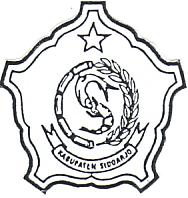 PEMERINTAH KABUPATEN SIDOARJODINAS PENANAMAN MODAL DANPELAYANAN TERPADU SATU PINTUKABUPATEN SIDOARJOJalan Pahlawan NO. 141 Sidoarjo Kode Pos 61217Telp. (031) 8052090 Fax. (031) 8953472Email : perijinan_sidoarjokab@yahoo.co.idhttp : //www.dpmptsp.sidoarjokab.go.idPERMOHONAN PERSETUJUAN PEMANFAATAN RUANG1.	Nama Perusahaan	:	................................................................................2.	Alamat Perusahaan	:	................................................................................3.	Nama Pemilik	:	................................................................................4.	Alamat Pemilik	:	................................................................................5.	Jenis Usaha	:	................................................................................PERMOHONANPERSETUJUAN PEMANFAATAN RUANG PEMBANGUNAN PERUMAHAN / NON PERUMAHAN(LUASAN TIDAK LEBIH DARI 1 Ha)Yang bertanda tangan dibawah ini, kami ......................................................................... alamat .................................................................. dengan ini mengajukan Persetujuan Pemanfaatan Ruang untuk pembangunan ................................................................................................................................ Dengan keterangan sebagai berikut:I.	KETERANGAN TENTANG PERUSAHAAN1.	Nama Badan Usaha	:	.........................................................................................2.	Alamat  	:	.........................................................................................3.	Akte Pendirian	:	Tanggal  .........................................................................			Tanggal  .........................................................................4.	NPWP Nomor 	:	.........................................................................................5.	Status Perusahaan 	:	PMA/PMDN/Lain-lain Asal Negara: ................................II.	KETERANGAN TENTANG TANAHNYA1.	Luas 	:	+..................................................................................M22.	Jalan / Gang 	:	.........................................................................................3.	Desa/Kelurahan 	:	.........................................................................................4.	Kecamatan	:	..........................................................................................5.	Kabupaten 	:	..........................................................................................6.	Sketsa/Gambar Kasar 	:	..........................................................................................7.	Status Tanah	:	..........................................................................................8.	Penggunaan tanah sekarang	:	..........................................................................................Atas perhatiannya disampaikan terima kasih.GARIS BESAR RENCANA PROYEKPEMBANGUNAN INDUSTRI / PERUMAHANA.	UMUM1.	Nama Badan Hukum			:  ...................................................................2.	Alamat dan No. Telp 			:  ...................................................................3.	Akte Pendirian Badan Usaha		:  ...................................................................a.	Tanggal 					:  ...................................................................b.	Nomor 					:  ...................................................................c.	Notaris 					:  ...................................................................4.	Pengesahan Menteri Kehakiman	a.	Tanggal 					:  ...................................................................b.	Nomor 					:  ...................................................................5.	Kedudukan Badan Hukum			:  ...................................................................6.	Nama Direktur/Pimpinan Perusahaan	:  ...................................................................7.	Alamat dan Nomor Telepon Direktur 	:  ...................................................................8.	Nomor Pokok Wajib Pajak			:  ...................................................................B.	TANAH YANG DIPERLUKAN1.	Rencana Lokasi Proyek 			:  ...................................................................a.	Jalan / Gang				:  ...................................................................b.	Desa/Kelurahan				:  ...................................................................c.	Kecamatan 				:  ...................................................................d.	Kabupaten				:  Sidoarjoe.	Provinsi 					:  Jawa Timur 2.	Rencana luas tanah yang diperlukan	:  + ............................................................M2 3.	Status tanah sekarang yang dimohon	:  ..................................................................4.	Batas-batas tanah yang dimohona.	Sebelah Utara 				:  ...................................................................b.	Sebelah Timur 				:  ...................................................................c.	Sebelah Selatan 			:  ...................................................................d.	Sebelah Barat 				:  ...................................................................C.	JENIS DAN KAPASITAS PRODUKSI1.	Jenis produksi / jasa 			:  ...................................................................2.	Kapasitas produk per tahun			:  ...................................................................3.	Jenis limbah					:  Cair / Padat / Udara *)4.	Kapasitas limbah per tahun			:  ...................................................................D.	NILAI INVESTASI1.	Sumber Pembiayaana.	Modal sendiri				:  Rp.............................................................. b.	Pinjaman 				:  Rp..............................................................2.	Modal tetap					:a.	Tanah					:  Rp..............................................................b.	Bangunan				:  Rp..............................................................c.	Mesin / Peralatan 			:  Rp..............................................................E.	TENAGA KERJA1.	Penggunaan Tenaga Kerja a.	Laki-laki 					:  ................................................................. orang b.	Wanita 					:  ................................................................. orang	Jumlah 					:  ................................................................. orang2.	Penggunaan Tenaga Kerja Indonesia a.	Jumlah					:  ................................................................. orang b.	Negara Asal				:  ................................................................. orangCatatan:*) Coret yang tidak perlu PAKTA INTEGRITAS Yang bertanda tangan dibawah ini:Nama 	:	Pekerjaan / Jabatan 	:	Alamat 	:	Nama Perusahaan	:	Alamat Perusahaan	:	Dengan ini menyatakan, bahwa permohonan diisi dengan sebenarnya, termasuk alamat domisili perusahaan/kantor/hunian sebagaimana yang telah kami nyatakan adalah benar adanya. Kami siap mentaati segala ketentuan dan peraturan perundang-undangan yang berlaku. Dan apabila dikemudian hari ternyata data atau informasi dan keterangan tersebut tidak benar atau palsu, serta dalam pelaksanaannya tidak sesuai dengan ketentuan yang ada, maka kami menyatakan bersedia dicabut atau dibatalkan ijin yang telah diterbitkan (termasuk kewajiban atau konsekuensi lainnya) dan dituntut sesuai dengan peraturan perundangan-undangan yang berlaku.PETA / GAMBAR / SKETSA LOKASINomor 	:  Sifat 		:  Penting Lampiran 	:  1 (satu) berkasPerihal 	:  Permohonan Persetujuan		   Pemanfaatan Ruang 			   Pembangunan .....................		   .............................................Sidoarjo, ...................................20..............Kepada Yth.	Kepala Dinas Penanaman Modal dan PTSP 	di 	      S I D O A R J OSidoarjo, Tgl...................................................Hormat Kami,Stempel Perusahaan & Meterai 6000(.............................................)............, ..................................................20....Hormat KamiCap/Stempel Perusahaan & Materai.............................................